Пантелєєв Ігор Володимировичм. Каховка+38(066)069-47-56igor.vladimirovich.1990@gmail.comПантелєєв Ігор Володимировичм. Каховка+38(066)069-47-56igor.vladimirovich.1990@gmail.com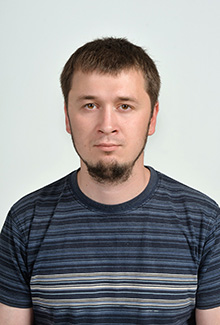 ОсвітаОсвітаОсвіта2013рДержавна Каховська Технічна школа, (Електрогазозварник 4-го розряду)Державна Каховська Технічна школа, (Електрогазозварник 4-го розряду)2010р – 2013рСевастопольський національний технічний університет,Морський та річковий транспорт,  (бакалавр суднової енергетики)Севастопольський національний технічний університет,Морський та річковий транспорт,  (бакалавр суднової енергетики)2007р – 2010рХерсонський Морський Коледж, Експлуатація суднових енергетичних установок, (механік судновий)Херсонський Морський Коледж, Експлуатація суднових енергетичних установок, (механік судновий)- 2007рСпеціалізована загальноосвітня школа №2 з поглибленим вивченням іноземних мов.Спеціалізована загальноосвітня школа №2 з поглибленим вивченням іноземних мов.Досвід роботиДосвід роботи2018р – Менеджер зі збуту та сервісу систем зрошення (ТОВ «Уніфер»)2016р – 2018рСудновий механік (Baltic Ship Management , Tolunay Ship Management)2014р – 2016рПриватний підприємець 2014р – 2015рАвтомеханік (ПП «Майстер»)2012р – 2014рІнженер механік груповий (ТОВ «Ювента»)2011рІнженер з керування й обслуговування систем міського Палацу культури «Меліоратор»(Відділ культури і туризму Каховської міської ради)2010р – 2011рУкладальник – пакувальник (ЗАТ «Чумак»)2009р – 2010рСудновий механік (Marlow Navigation Ukrane)Додаткові сертифікати міжнародного зразкаДодаткові сертифікати міжнародного зразкаПідготовка з управління персоналом;Надання першої медичної допомоги;Підготовка та інструктаж з питань безпеки;Боротьба з пожежою за розширеною програмою.Підготовка з управління персоналом;Надання першої медичної допомоги;Підготовка та інструктаж з питань безпеки;Боротьба з пожежою за розширеною програмою.Переконаний, що мої професійні навики та вміння ефективно вплинуть на роботу та розвиток Вашої компанії.Маю досвід активних продажів, та веденню переговорів;Досвід пошуку потенційних покупців, робота на довгострокові відносини.Повний супровід та оформлення угод. Підготовка договорів, комерційних пропозицій, калькуляцій тощо; Проектування проектів зрошення (гідравлічний розрахунок та оформлення в AutoCAD);Монтаж та сервісне обслуговування усіх видів зрошення;Досвід спілкування з іноземними постачальниками, та вирішення поточних питань;Маю досвід ремонту та обслуговування двигунів та їх систем, електричного та гідравлічного устаткування;Володію англійською мовою (технічна – upper intermediate; розмовна – intermediate);Володію навиками роботи зі спеціалізованими програмними продуктами;Також маю досвід в управлінні персоналом;Вмію працювати з технічною літературою та інструкціями, також на англійській мові;Маю досвід роботи в міжнародних кампаніях;Цілеспрямований, стресостійкий, мотивований та працездатний;Завжди готовий навчатись та опановувати нові напрямки;Готовий до відряджень.Мінімальну заробітну плату бачу від 25 000 грн.Готовий доєднатись до вашої команди, та працювати на результат.Переконаний, що мої професійні навики та вміння ефективно вплинуть на роботу та розвиток Вашої компанії.Маю досвід активних продажів, та веденню переговорів;Досвід пошуку потенційних покупців, робота на довгострокові відносини.Повний супровід та оформлення угод. Підготовка договорів, комерційних пропозицій, калькуляцій тощо; Проектування проектів зрошення (гідравлічний розрахунок та оформлення в AutoCAD);Монтаж та сервісне обслуговування усіх видів зрошення;Досвід спілкування з іноземними постачальниками, та вирішення поточних питань;Маю досвід ремонту та обслуговування двигунів та їх систем, електричного та гідравлічного устаткування;Володію англійською мовою (технічна – upper intermediate; розмовна – intermediate);Володію навиками роботи зі спеціалізованими програмними продуктами;Також маю досвід в управлінні персоналом;Вмію працювати з технічною літературою та інструкціями, також на англійській мові;Маю досвід роботи в міжнародних кампаніях;Цілеспрямований, стресостійкий, мотивований та працездатний;Завжди готовий навчатись та опановувати нові напрямки;Готовий до відряджень.Мінімальну заробітну плату бачу від 25 000 грн.Готовий доєднатись до вашої команди, та працювати на результат.